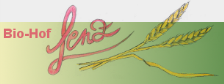 Fleischbestellung:Formular für den Email-Versand an fleischbestellung@biohof-lenz.deIch bestelle verbindlich zum Abholtermin am    Anzahl     5kg Paket Rindfleisch vom Pinzgauer Naturland-Weiderind (€ 18.-/kg)                 1kg Lende vom Pinzgauer Naturland-Weiderind (€ 36.-/kg)*              0.5kg Filet vom Pinzgauer Naturland-Weiderind (€ 64.-/kg)*Sonstiges:  Sonstiges:  Sonstiges: Unter „Sonstiges“ können Sie bestellen: Leber (€ 9.-/kg), Nieren (€ 7.-/kg), Herz (€ 8.-/kg),
Ochsenschwanz (€ 9.-/kg), Zunge (€ 9.-/kg)Name: 
Adresse: 
Email: Tel: Datum:  

Danke für Ihren Einkauf!
Genießen Sie ein Stück unverfälschter Natur 
von unseren glücklichen Zornedinger Weiderindern! Ihre Familie Lenz